   Notice of Nondiscrimination 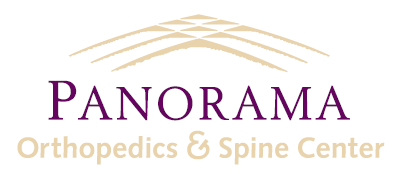 Panorama Orthopedics and Spine Center, PC complies with applicable Federal civil rights laws and does not discriminate, exclude, or treat individuals differently on the basis of race, color, national origin, age, disability, or sex.  Panorama Orthopedics and Spine Center, PC:  Provides free aids and services to people with disabilities to communicate effectively with us, such as:Qualified sign language interpretersWritten information in other formats (large print, audio, accessible electronic formats)Provides free language services to people whose primary language is not English, such as:Qualified interpretersInformation written in other languagesIf you need these services, contact 303-233-1223.  If you believe that Panorama Orthopedics and Spine Center, PC has failed to provide these services or discriminated in another way on the basis of race, color, national origin, age, disability, or sex, you can file a grievance with: Panorama Orthopedics and Spine Center, PC, 660 Golden Ridge Road, Suite 250, Golden, CO 80401 or at  jbarth@panoramaortho.com.  You can file a grievance in person, or by mail, fax, or email.  If you need help filing a grievance,  Jeanette Barth, Compliance Coordinator, is available to help you.You can also file a civil rights complaint with the U.S. Department of Health and Human Services, Office of Civil Rights, electronically through the Office for Civil Rights Complaint Portal, available at https://ocrportal.hhs.gov/ocr/portal/lobby.jsf, or by mail or phone at:U.S. Department of Health and Human Services200 Independence Avenue, SWRoom 509F, HHH BuildingWashington, D.C.  202011-800-368-1019, 800-537-7697 (TDD)Complaint forms are available at http://www.hhs.gov/ocr/office/file/index.html.